Консультация для родителей«Что такое сенсорика, и почему необходимо ее развивать в раннем возрасте?»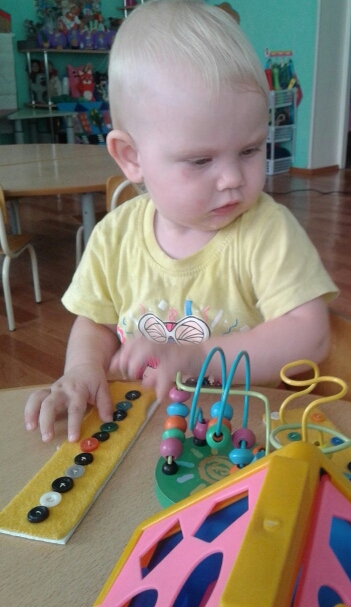 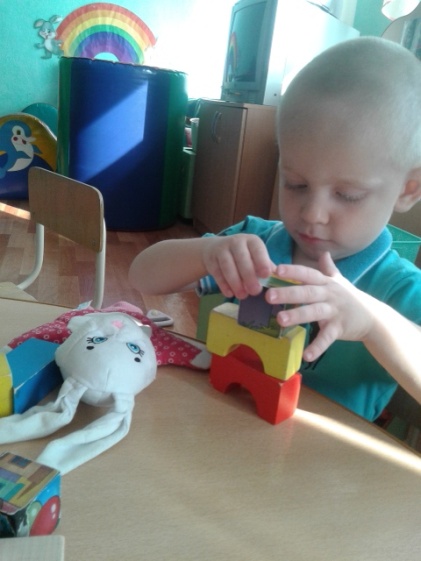 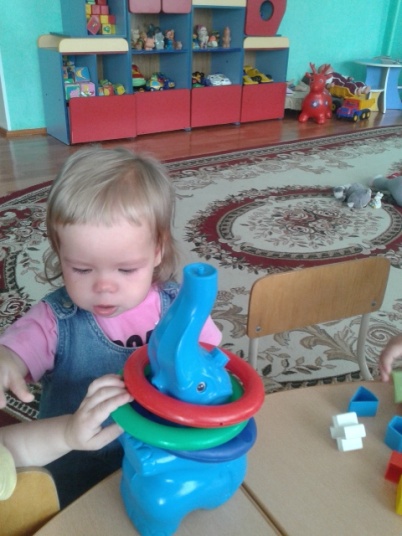 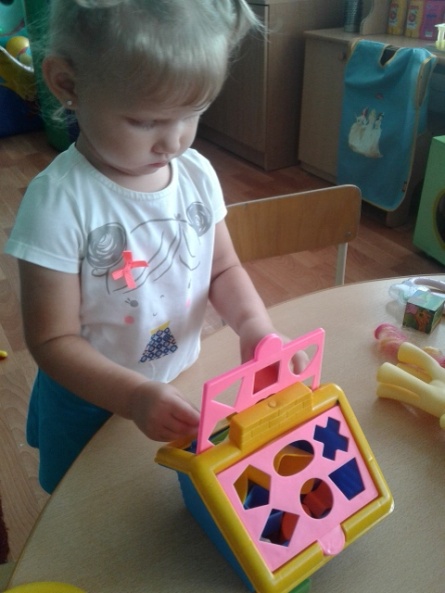 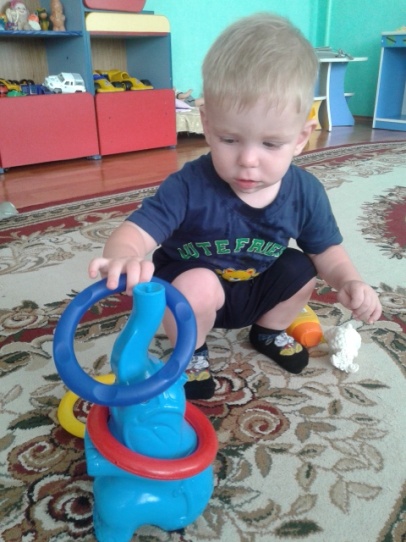 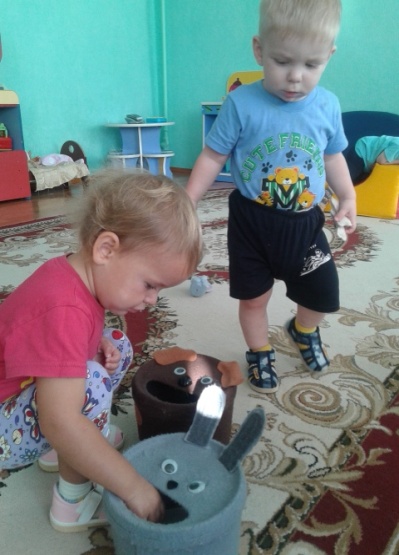 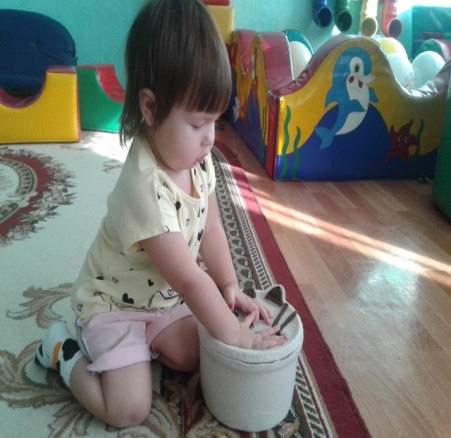 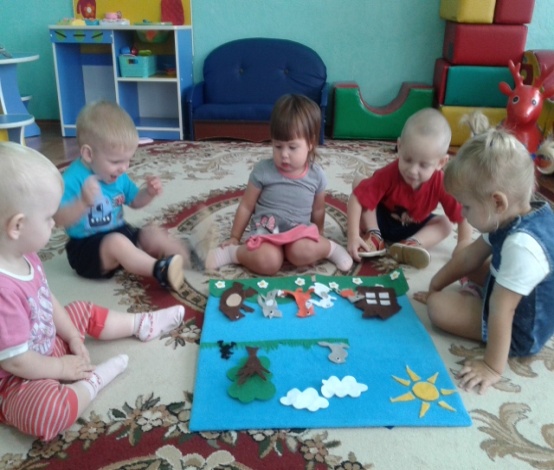 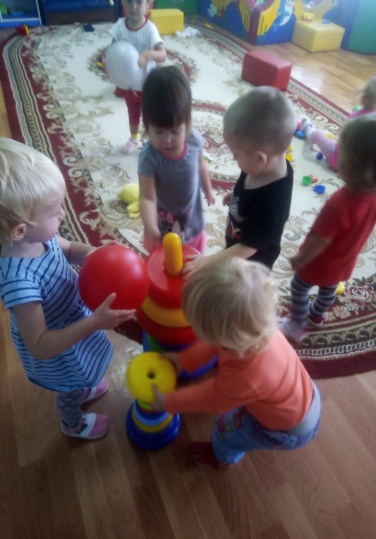 Сенсорное развитие (лат. sunser — ощущение) — это развитие восприятий, представлений об объектах, явлениях и предметах окружающего мира. От того, насколько точно малыш научится воспринимать предметы и оперировать полученными знаниями, зависит процесс обучения в будущем.Каждый человек приходит в этот мир, как чистая книга. Ранний возраст - это период приобщения ребенка к познанию окружающего мира. В эти годы ребенок приобретает первоначальные знания о жизни через органы чувств. Развитие органов чувств у детей 0-3 лет идет очень интенсивно.Развитие сенсорики происходит путем узнавания величины, формы, запаха, цвета предмета. Чтобы в полной мере понять, что тот или иной объект собой представляет, ребенку нужно прикоснуться к нему или попробовать на вкус. Только так он в данный момент воспринимает понятия, характеризующие свойства: гладкий, шероховатый, сладкий, горький и. т. д.Занятия по сенсорике, направленные на формирование полноценного восприятия окружающей действительности, служат основой познания мира, первой ступенью которого является чувственный опыт. Ценность раннего обучающего воздействия давно подмечена народом; успешность умственного, физического, эстетического воспитания в значительной степени зависит от уровня сенсорного развития детей, т. е. от того насколько совершенно ребенок слышит, видит, осязает окружающее.Значение сенсорного воспитания состоит в том, что оно:- является основой для интеллектуального развития- упорядочивает хаотичные представления ребенка, полученные при взаимодействии с внешним миром;- готовит к реальной жизни;- обеспечивает усвоение сенсорных эталонов;- развивает наблюдательность;- развивает внимание;- влияет на развитие зрительной, слуховой, моторной, образной и др. видов памяти.- позитивно влияет на эстетическое чувство;- является основой для развития воображения;- дает ребенку возможность овладеть новыми способами предметно-познавательной деятельности;- обеспечивает освоение навыков учебной деятельности.Игра - это ведущий вид деятельности маленького человека. Детство без игры и вне игры ненормально.Лишение ребенка игровой практики - это лишение его главного источника развития. Лишь опытным путём способен ребёнок получить представление о мире. Чтобы помочь малышу познакомиться с многочисленными новыми понятиями, нужно с ним просто поиграть. Игры на развитие сенсорики в раннем возрасте связаны с определением свойств различных предметов.Дидактические игры включают в себя сенсорное восприятие ребенка, с одной стороны они учитывают возрастные особенности, с другой - принцип добровольности, право самостоятельного выбора. В повседневной жизни ребенок сталкивается с многообразием форм красок - это и любимые игрушки, и окружающие предметы, слышит разные звуки. Усвоение этих знаний происходит стихийно, без руководства взрослых и они часто оказывается поверхностным. Вот тогда и приходит на помощь сенсорное воспитание - последовательное, планомерное ознакомление детей с сенсорной культурой человечества.В каждом возрасте перед сенсорным воспитанием стоят свои задачи. В раннем детстве накапливаются представления о цвете, форме, величине. Важно, чтобы эти представления были разнообразными. Ребенка надо знакомить со многим: цветами спектра, с геометрическими формами и т. д. Развивать познавательные умения и речевые - определять цвет, размер, форму предметов путем зрительного, осязательного и двигательного обследования, сравнения. Понимать и использовать в речи слова - названия величин и форм. Одновременно с формированием эталонов необходимо учить детей способам обследования предметов: их группировке по цвету, форме, вкусу, запаху. В качестве особой задачи выступает необходимость развивать у детей аналитическое восприятие - умение разбираться в сочетании цветов, расчленять форму предметов, выделять отдельные величины.Главное, составляющее полноценного развития детей в раннем возрасте, является сенсорное развитие. Низкий уровень сенсорного развития сильно снижает возможность в будущем успешное обучение ребенка в школе.Каждый день маленьких детей наполнен приобретением новых знаний, умений и навыков. Становясь все старше, ребенок требует к себе повышенного внимания со стороны родителей, ему хочется чаще с ними играть в игрушки, вместе гулять по улице и подрожать их различными действиями.Организуя работу с маленькими детьми необходимо учитывать следующее:- занятие с малышами должны быть основаны на подражании взрослому (его движениям, словам, а не на объяснении;- необходимо наличие эмоционального контакта между взрослым и ребенком;- в совместной деятельности ребенка и взрослого должны одновременно присутствовать элементы игры и обучения;- нужно многократно повторять материал, чтобы закрепить знания, умения и навыки;- уровень сложности материала должен соответствовать возрасту, задания следует усложнять постепенно;- длительность занятия должна быть в зависимости от возраста (от 5-10 до 15-20 минут);- необходимо закреплять усвоенные знания, постоянно используя их в разных ситуациях.Ребенок может продуктивно заниматься только тогда, когда ему по-настоящему интересно.1. Собери пирамидку. Конусная пирамидка — прекрасный тренажер, помогающий усвоить величину предметов. Сначала продемонстрируйте, как она собирается, сделав акцент на том, что нанизывание колец происходим в зависимости от их величины. Затем предложите повторить увиденное ранее действие самостоятельно. В случае ошибки обязательно объясните, что малыш сделал не так.2. Разложи кубики. Предложите ребенку выбрать из большого количества кубиков одинаковые по размеру и цвету, сложив их в разные коробочки.3. Найди твой цвет. Дайте ребенку 3 игрушки разных цветов. Попросите пройтись по квартире и найти предметы такого же цвета.4. Угадай на вкус. Нарежьте небольшие кусочки фруктов и овощей. Малыш должен с закрытыми глазами попробовать на вкус и назвать продукт.5. Угадай фрукт и овощ. В мешочек положите разные фрукты и овощи: яблоко, грушу, сливу, апельсин, огурец, помидор. Задача ребенка, опустив руку в мешочек, нащупать содержимое и угадать что это.6. Чья рука? Игра довольно сложная, требующая чуткого восприятия. Пусть ребенок потрогает ладонь бабушки, мамы, папы, брата. После чего повторит задание с закрытыми глазами и попытается определить, чья ладонь к нему прикоснулась.7. Вспомни-ка. Проведите по ручке малыша разными предметами: игрушкой, перышком, пушистой варежкой. Попросите его закрыть глаза, вспомнить ощущение и назвать предмет.8. Дразнилки. Игра-подражание. Показывайте крохе разные гримасы: оскаленные зубы, нахмуренные брови, надутые щеки, округленные глаза, а он пусть повторяет.